     INSCHRIJVING " LE/MC LOCKS & BIKES "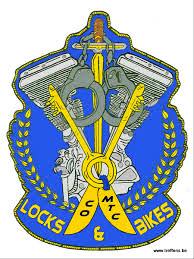 Naam + Voornaam :Adres :Tel. en/of GSM :geboortedatum: Tel nr's in geval van nood:1) partner:2) andere: (relatie + nr ) E-mail :Gevangenis : Motor :             ja / nee     (schrappen wat niet past)Indien "JA"  gelieve het type ( merk, cc,...) te vermelden : Indien "NEE" gelieve te vermelden duo of Support :Inschrijving als Official Support member / Full patched member ( schrappen wat niet past)Indien deze applicatie een " Full-Patched "-  member aanvraag is,wordt er een eenmalige bijdrage van 50€ gevraagd.Deze omvat de 15€ jaarlijks lidgeld en de Top-Rocker "Locks en Bikes".Indien de aanvraag een "official support " member aanvraag is wordt u aanvraag behandeld op de eerstvolgende vergadering van het bestuur. !! Dit document is een "AANVRAAG" tot lidmaatschap en moet door het bestuur en plaatselijke verantwoordelijken goedgekeurd worden !!U geeft dit ingevulde document af aan u plaatselijke captain of stuurt het per email naar comtclocks.bikes@outlook.be www.locks-bikes.be